DRUŽBA – 4. r (18. 5. – 22. 5. 2020)     RELIEF - rešitveKaj je relief? Oblikovanost površja.Naštej reliefne oblike. Gorovje, hribovje, gričevje, kotlina, dolina, nižina.Naštej vzpetine od najvišje do najnižje. Gorovje, hribovje, gričevje.Nariši vzpetino in poimenuj njene dele.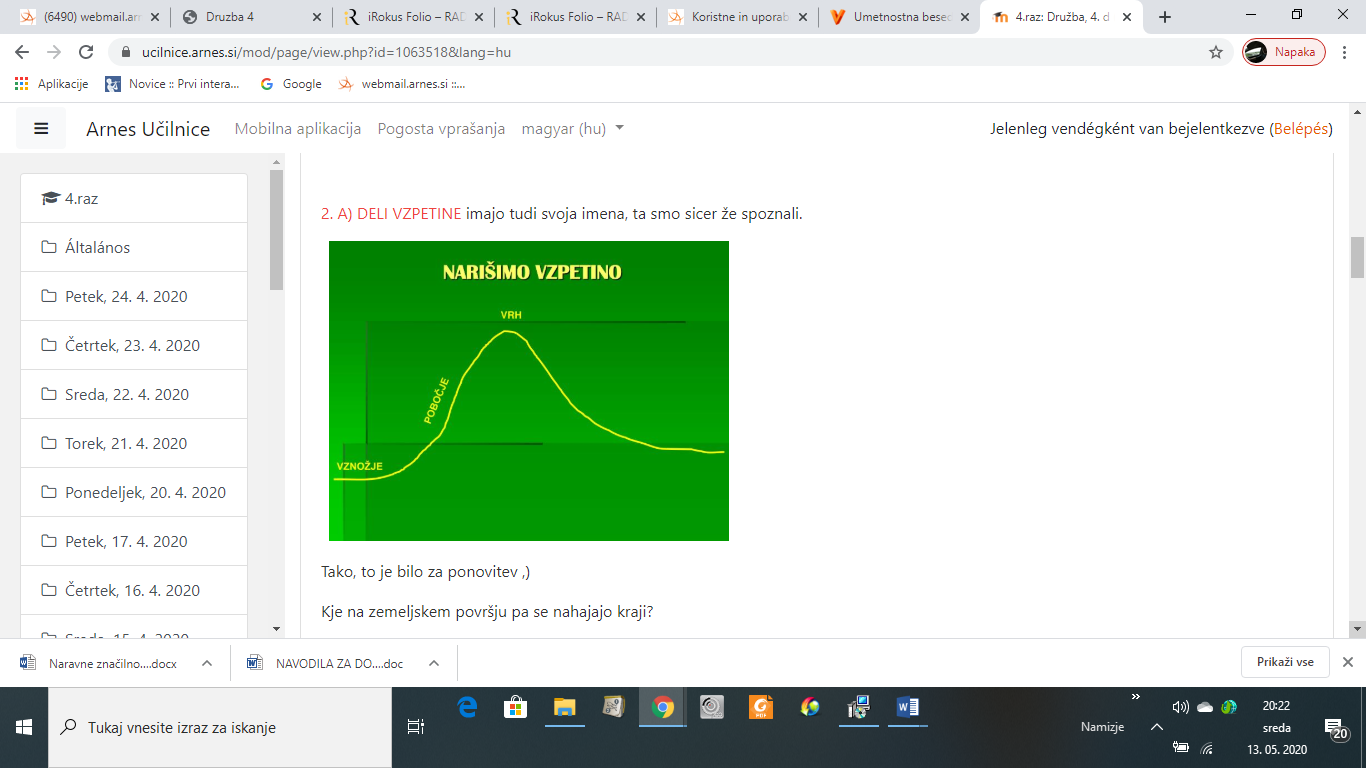 Poimenuj reliefne oblike, ki jih najdeš v Loški dolini.DOLINA: Loška dolina, GORA: Snežnik, HRIBI: Javorniki, Racna gora, Križna gora, Kucelj, Devin, Ulaka, Poimenuj in opiši reliefne oblike na fotografijah. 7. a) Na zemljevidu Slovenije poišči naslednje kraje (ob vsakem je napisano, v katerem delu ga iščeš). Praktično delo z zemljevidom.b) Ugotovi, kateri izmed njih ima najnižjo in kateri najvišjo nadmorsko višino.Ljubljana (osrednji)Kamnik (severno od Ljubljane)Murska Sobota (SV del Slovenije)Kranjska Gora (SZ del Slovenije)Piran (JZ del Slovenije)Novo mesto (V del Slovenije)Ptuj (SV del Slovenije)Najnižjo nadmorsko višino ima PIRAN ( 16 m), najvišjo pa Kranjska Gora (809 m)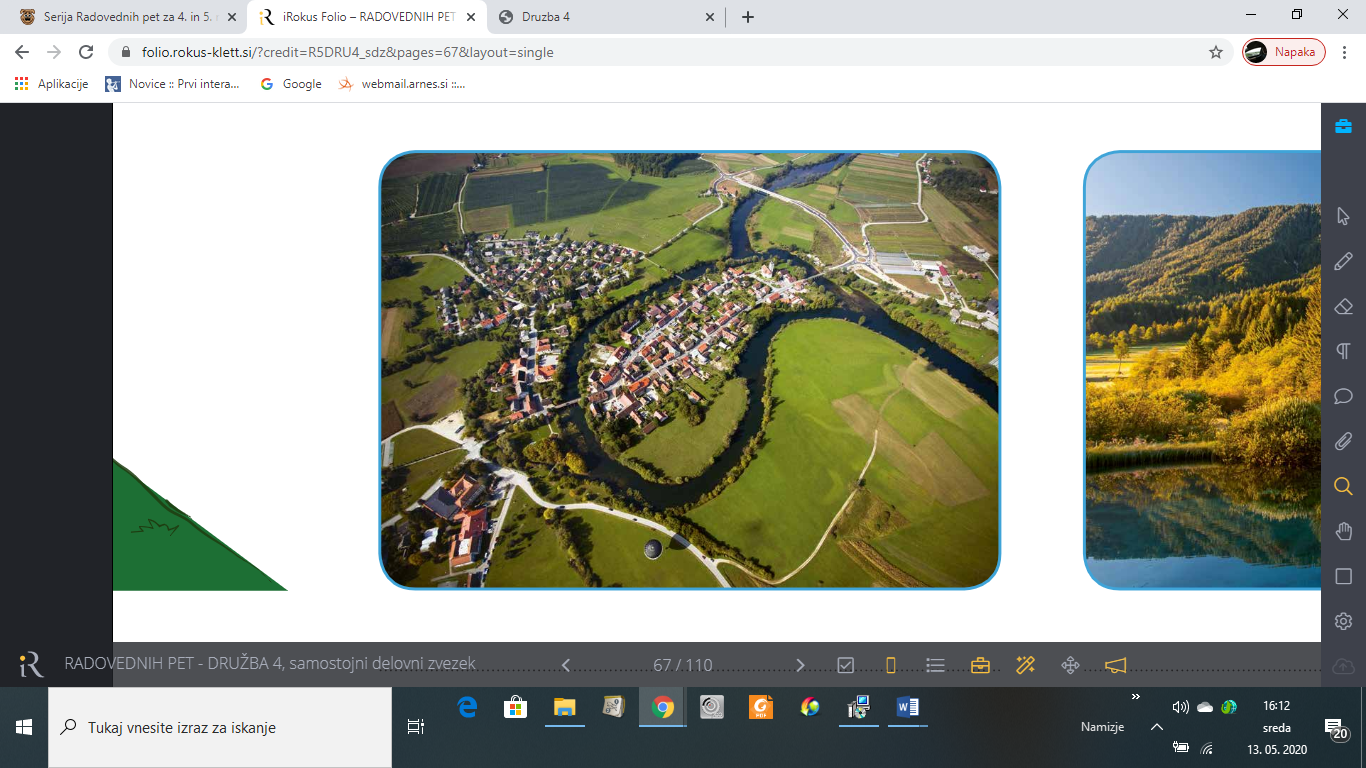 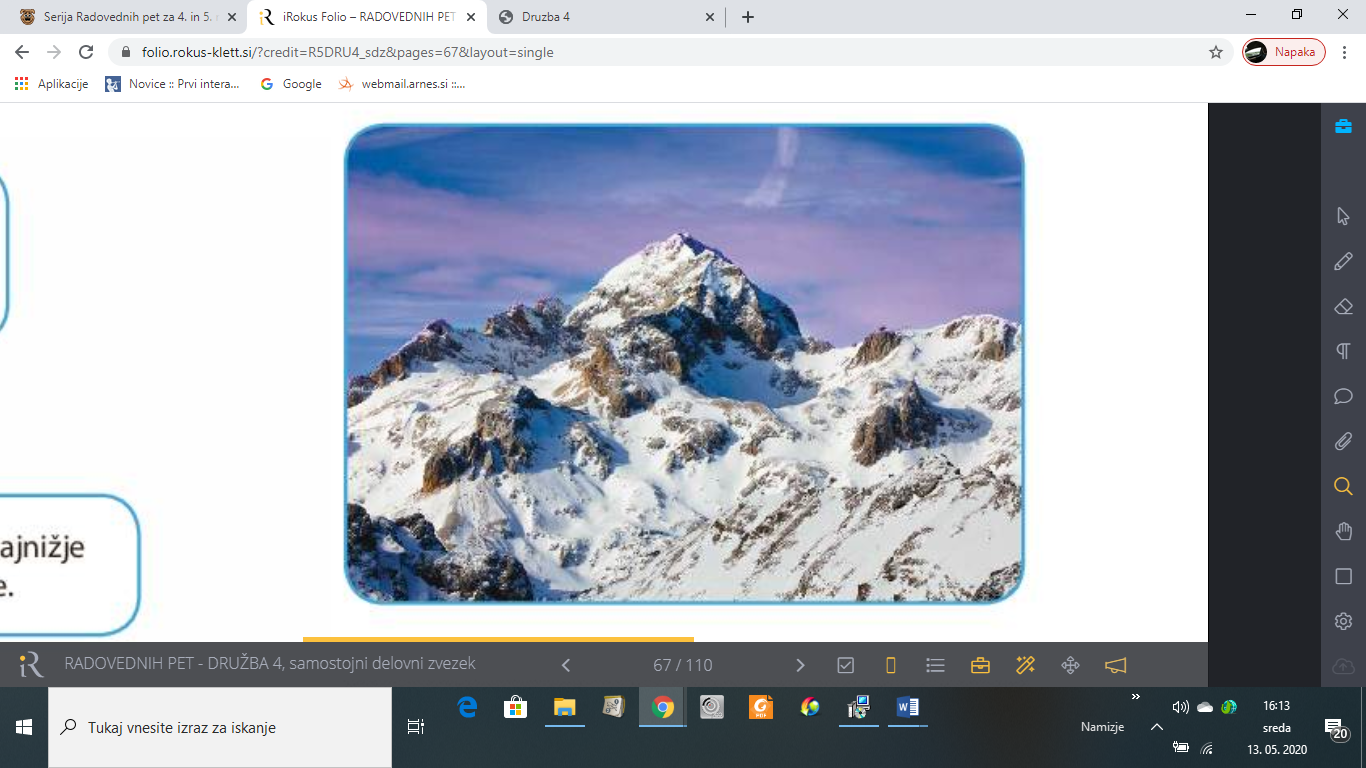 Slika 1: DOLINA – raven svet ob reki, obdan z vzpetinami.Slika 2: GOROVJE – skupina gora, ki jo sestavljajo številni vrhovi.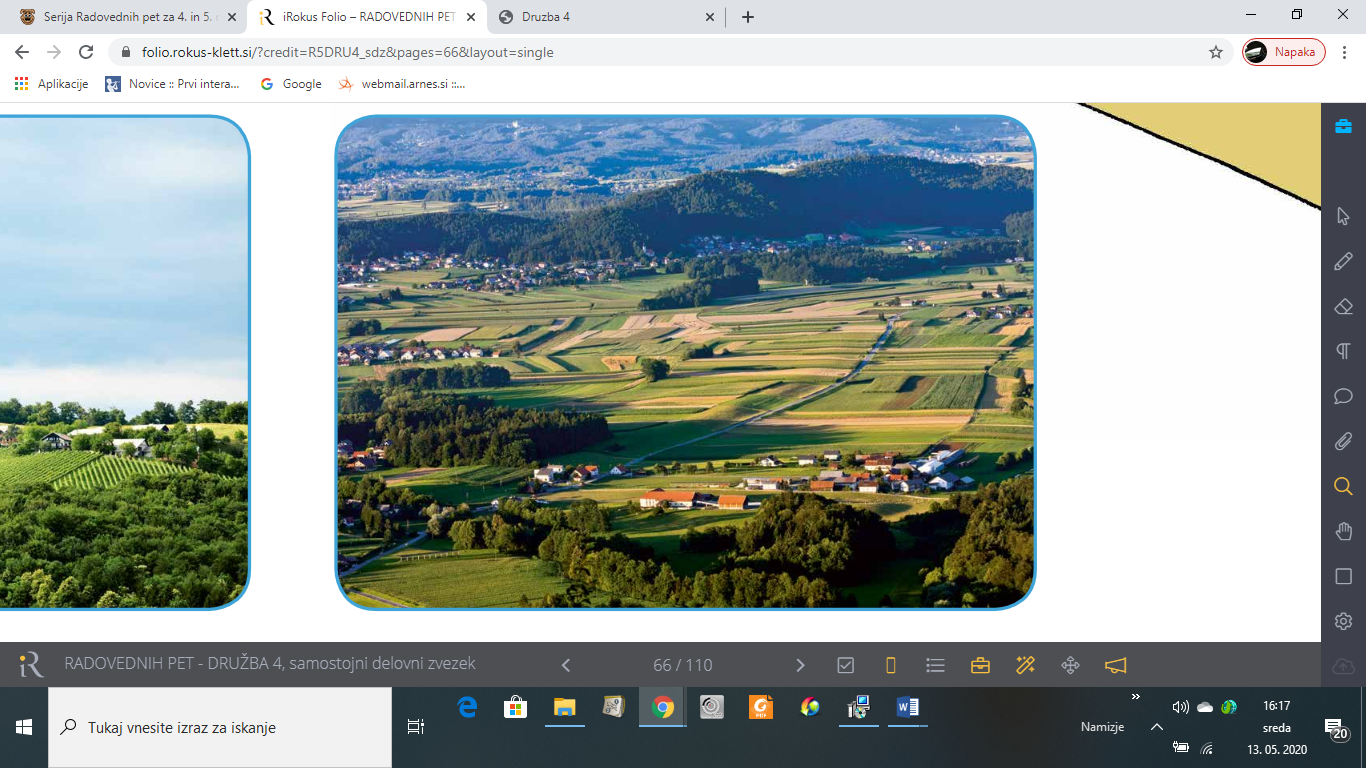 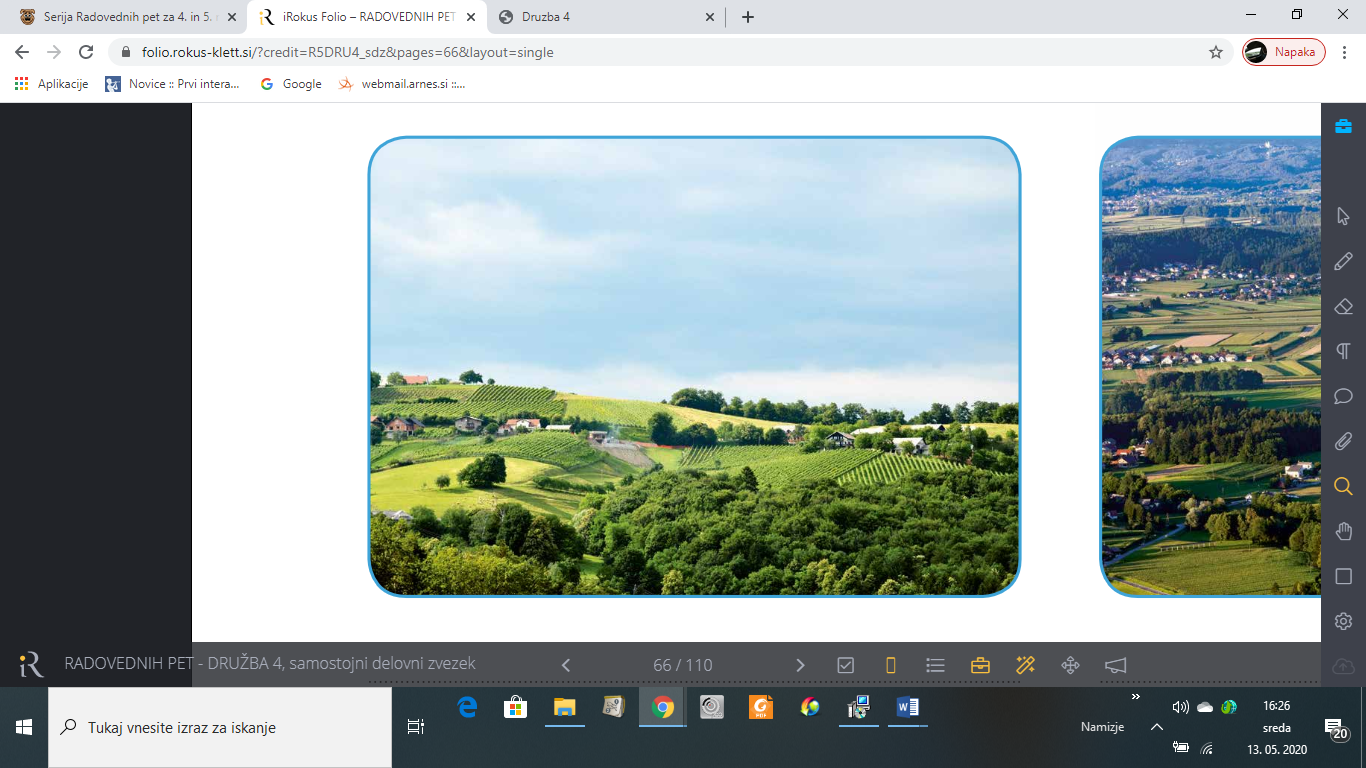 Slika 3: KOTLINA – raven svet z vseh strani obdan z vzpetinami /, lahko tudi NIŽINA – raven svet na nizki nadmorski višini.Slika 4: GRIČEVJE – najnižje vzpetine.